Family English, Maths and Language Joint Learning Plan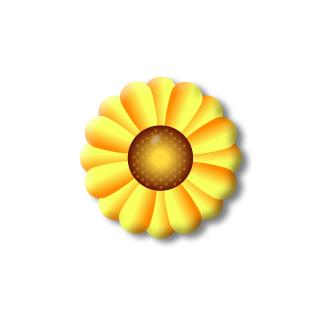 Family Learning Plan and Progress RecordCourse Learning ObjectivesInitial Assessment  Individual GoalsJoint Parent and Child’s GoalsFamily Learning LogFamily Learning LogMid Course ReviewWhat I Have Gained From This Course: WOW I have really enjoyed…..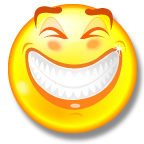  How safe and secure did you feel on the course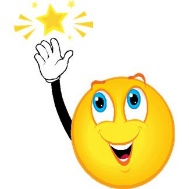 3 ways I can support my child’s learning: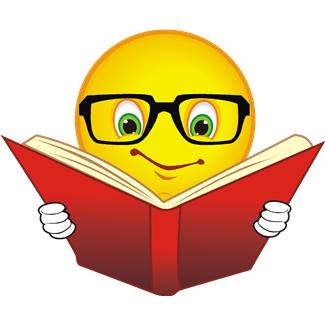 1.2.3.   What help and support did you receive during your course?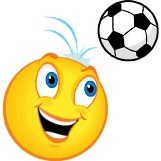 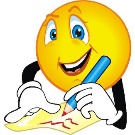 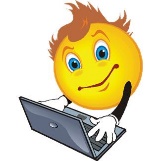 Final Tutor Comments:Date:                                                                           Signature:Learner Name:Learner Name:Course:Code:Tutor Name:Venue:By the end of the course, I will be able to:These goals are most important to me Achieved(Date/Tutor Initials & Comments)12345Date:My reasons for joining the course:I prefer to learn in the following ways (please tick all that apply)By doing practical activities                    By reading                                            By listeningBy working in a group or with a friend    By watching & copying someoneBy taking notes to look at laterBy thinking things through on my ownBy talking things through with others      Activities and materials used for Initial Assessment & tutor’s comments:Signed:         		                    (Learner)                                           Signed:                                                          (Tutor)                     Personal GoalsDate AchievedJoint Goal with Child: What would you like to be able to do together?What progress has been made?Child’s Goal: What would you like your child to be able to do by the end of the course?Learning ObjectivesActivities (Adult or Joint)Date & Tutor CommentsDate:Tutor’s comments on progress made so far:Please comment on your family’s progress so far.  What difference has the course made?Tick the following that relates to you:I will be progressing onto another family learning courseI will be progressing to other learning or trainingI aim to become more involved in local voluntary and community activitiesI will be progressing into new or improved employmentMy self confidence has increased